Friends of the River 2021
For over 25 years, the Quidi Vidi/Rennie’s River Development Foundation (QVRRDF) has been providing environmental education programming for our community.  Through The Fluvarium, over 11,000 students each year are inspired to discover and experience life up close in the freshwater ecosystems.  This year, due to the global pandemic, we are proud to present Virtual School Programs!  These programs will allow the students to continue to benefit from the invaluable knowledge they gain from their annual fieldtrips to The Fluvarium, while also staying safe.Due to the effects of COVID-19 on the world, The Fluvarium needs your help to keep afloat now more than ever!  It is vitally important that we can continue our mission to educate our youth on the importance of preserving and protecting freshwater ecosystems.  At this time of year, we reach out to our community asking for a commitment of $35 to become a Friend of the River for 2021.Through the generosity of our Friends, QVRRDF ensures the continued operation of The Fluvarium, and allows the foundation to carry out our mandate: To inspire the protection, the conservation and       the enhancement of freshwater ecosystems.With your help we can meet these objectives through education, advocacy, and stewardship! If you wish to offer further support you can swim up our Fish Ladder of Sponsorship!  This sponsorship enables us to invite community groups to participate in our educational programs by supplementing the cost of participation. These groups include schools, community centers, Girl Guides, Scouts, seniors’ groups, and less fortunate families.  Please see the reverse side of this letter for more details on the Fish Ladder of Sponsorship and how you can help!On behalf of the Quidi Vidi/Rennie’s River Development Foundation’s Board Of Directors and staff of The Fluvarium, we offer a special thank you for your support as a 2021 Friend of the River.Sincerely, Shantille ButlerExecutive Director, Quidi Vidi/Rennie’s River Development FoundationWhy wait?  You can call, email, go online, or stop by the front desk today and become a Friend of the River immediately.www.fluvarium.ca | 709-754-FISH (3474) | info@fluvarium.ca  YES, I / We would like to become a 2021 Friend of the River    by donating to the QVRRDF (minimum $35.00 donation see payment options below)
Name: Dr. ( ) Mr. ( ) Mrs. ( ) Ms. ( ) _______________________________________________________Address: ___________________________________________ 	City:  _________________________Postal Code: ________________________	 Telephone:  _____________________________________Email:  _____________________________________________________________________________Please sign me up for the following email newsletters: 	Community events & updates about The Fluvarium.	Catering: Stay in the know about our catering and event services.   YES, I / We would like to swim up the Fish Ladder of Sponsorship
Sponsorship allows us to financially supplement visits by children’s groups in your community. With your help we can continue providing environmental education and improving our operationsin 2021. It’s easy to become a sponsor, just choose a level of sponsorship and add that level to your donation on the line below!
Total Donation + Sponsorship: _______________________________In order to process your 2021 donation please either:Visit our front desk at 5 Nagle’s Place, St. John’s, NLVisit us online at www.fluvarium.caCall our front desk at (709) 754-FISH (3474)OR mail this form and your payment information to 5 Nagle’s Place, St. John’s, NL  A1B 2Z2
For additional information please call 709-754-3474 or email info@fluvarium.ca
I am making my donation by: 	Cash/Debit □    Cheque □     Visa □     MasterCard □Tax receipts available upon request.      Yes   □        No   □Office use only: please cut along dotted line and destroy credit card information after use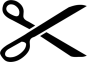 Card # __________________________________Expiry Date: ___________ Verification # ____________